THE HONG KONG INSTITUTE OF PLANNERSAWARDS 2020HKIP Awards Entry Form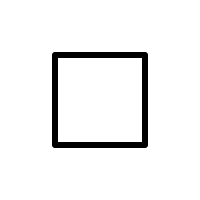      I/We have read the “Important Note” in the Invitation for Submissions, and agree to provide input to and participate in public relations events of HKIP Awards and YPA, and understand that HKIP reserve the rights to reproduce, print, publish and edit the materials submitted (in paper or electronic format) for use in its publications and events. Signature:___________________Note: For fair adjudication, identity of entrant(s) contained in this form would not be disclosed to the Adjudication Panel.THE HONG KONG INSTITUTE OF PLANNERSAWARDS 2020Young Planners Awards Entry Form    I/We have read the “Important Note” in the Invitation for Submissions, and agree to provide input to and participate in public relations events of HKIP Awards and YPA, and understand that HKIP reserve the rights to reproduce, print, publish and edit the materials submitted (in paper or electronic format) for use in its publications and events.Signature:___________________
Note: Information in this form would be disclosed to the Adjudication Panel.Title of Submission:Title of Submission:Name of Entrant(s)Name of Entrant(s)Name of Entrant(s)Name of Entrant(s)Name of Entrant(s)Name of Entrant(s)HKIP Member(s):HKIP Member(s):Membership No(s):Other Contributor(s):(Non-HKIP member(s))Other Contributor(s):(Non-HKIP member(s))Name of Company/Institution/Team: (if any)Name of Company/Institution/Team: (if any)Name of Company/Institution/Team: (if any)Contact PersonContact PersonContact PersonContact PersonContact PersonContact PersonName:Contact Telephone:E-mail Address:Date of Submission:Name:Name:HKIP Membership No.:HKIP Membership No.:Age: (by deadline of submission)Age: (by deadline of submission)Experience in Planning and Community Work:(Please use separate sheet(s) if necessary)Experience in Planning and Community Work:(Please use separate sheet(s) if necessary)Year/Period Events/Projects/ ActivitiesExperience in Planning and Community Work:(Please use separate sheet(s) if necessary)Experience in Planning and Community Work:(Please use separate sheet(s) if necessary)Supporting Documents:Supporting Documents:☐ Reference Letter ☐ Curriculum vitae☐ Awards/Certificates☐ Others:________________☐ Reference Letter ☐ Curriculum vitae☐ Awards/Certificates☐ Others:________________Nominator (If any)Name:HKIP Membership No.:Nominator (If any)Name:HKIP Membership No.:________________________________________________________________ ________________________________________________________________ Contact:Contact:Contact:Contact:Contact Telephone:E-mail Address:Date of Submission: